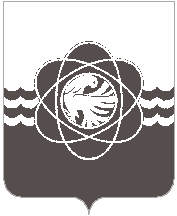 П О С Т А Н О В Л Е Н И Еот 11.04.2024  № 372                                                                      	В соответствии с Федеральным законом от 02.03.2007 № 25-ФЗ                  «О муниципальной службе в Российской Федерации», Федеральным законом      от 25.12.2008 № 273-ФЗ «О противодействии коррупции, Указом Президента Российской Федерации от 01.07.2010 № 821 «О комиссиях по соблюдению требований к служебному поведению федеральных государственных служащих и урегулированию конфликта интересов»,	Администрация муниципального образования «город Десногорск» Смоленской области постановляет:	1. Утвердить Положение о комиссии по соблюдению требований к служебному поведению муниципальных служащих и урегулировании конфликта интересов в Администрации муниципального образования «город Десногорск» Смоленской области и ее структурных подразделениях, согласно приложению.	2. Признать утратившими силу некоторых правовых актов: 2.1. постановление Главы Администрации муниципального образования «город Десногорск» Смоленской области от 31.08.2010 № 861 «Об утверждении Положения о комиссии по соблюдению требований к служебному поведению муниципальных служащих Администрации муниципального образования «город Десногорск» Смоленской области и урегулировании конфликта интересов»;2.2. постановление Администрации муниципального образования «город Десногорск» Смоленской области от 11.04.2016 № 357 «О внесении изменений в Положение О комиссии по соблюдению требований к служебному поведению муниципальных служащих Администрации муниципального образования «город Десногорск» Смоленской области и урегулировании конфликта интересов, утвержденное постановлением Главы Администрации муниципального образования «город Десногорск» Смоленской области от 31.08.2010 № 861»;2.3. постановление Администрации муниципального образования «город Десногорск» Смоленской области от 29.09.2016 № 1033 «О внесении изменений в Положение о комиссии по соблюдению требований к служебному поведению муниципальных служащих Администрации муниципального образования «город Десногорск» Смоленской области и урегулировании конфликта интересов, утвержденное постановлением Главы Администрации муниципального образования «город Десногорск» Смоленской области от 31.08.2010 № 861»;2.4. постановление Администрации муниципального образования «город Десногорск» Смоленской области от 07.11.2017 № 1099 «О внесении изменений в постановление Главы Администрации муниципального образования «город Десногорск» Смоленской области от 31.08.2010 № 861 «Об утверждении Положения о комиссии по соблюдению требований к служебному поведению муниципальных служащих Администрации муниципального образования «город Десногорск» Смоленской области и урегулировании конфликта интересов».	3. Отделу информационных технологий и связи с общественностью       (Е.С. Любименко) разместить настоящее постановление на официальном сайте Администрации муниципального образования «город Десногорск» Смоленской области в информационно - телекоммуникационной сети «Интернет».	4. Контроль исполнения настоящего постановления возложить на первого заместителя Главы муниципального образования З.В. Бриллиантову. Глава муниципального образования                                               «город Десногорск» Смоленской области                                          А.А. ТерлецкийОб утверждении Положения о комиссии по соблюдению требований к служебному поведению муниципальных служащих и урегулировании конфликта интересов в Администрации муниципального образования «город Десногорск» Смоленской области и ее структурных подразделениях, и признании утратившими силу некоторых правовых актов